								Toruń, 13 marca 2023 roku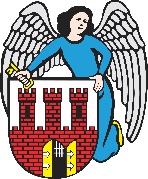     Radny Miasta Torunia        Piotr Lenkiewicz								Sz. Pan								Michał Zaleski								Prezydent Miasta ToruniaWNIOSEKPowołując się na § 18 Statutu Rady Miasta Torunia w nawiązaniu do § 36 ust. 4 Regulaminu Rady Miasta Torunia zwracam się do Pana Prezydenta z wnioskiem:- o przestawienie dwóch ławek na wysokości ul. Rydygiera 4 oraz Rydygiera 8 tak aby ich lokalizacja nie była w bezpośrednim sąsiedztwie śmietników. UZASADNIENIEZbliżamy się powoli do okresu wiosennego, w którym coraz więcej czasu będziemy spędzać na powietrzu. Dla wielu młodych mieszkańców Torunia a także seniorów, osiedlowe ławki są miejscem wytchnienia, relaksu, rozmów. Zawsze jest miło, kiedy możemy siedzieć w dobrych warunkach – a takimi trudno nazwać bezpośrednią lokalizacje vis-a-vis dużych śmietników (jak na załączeniu).Dlatego proszę o możliwe przesunięcie przedmiotowych ławek aby zwiększyć ten komfort.                                                                         /-/ Piotr Lenkiewicz										Radny Miasta ToruniaZał. 1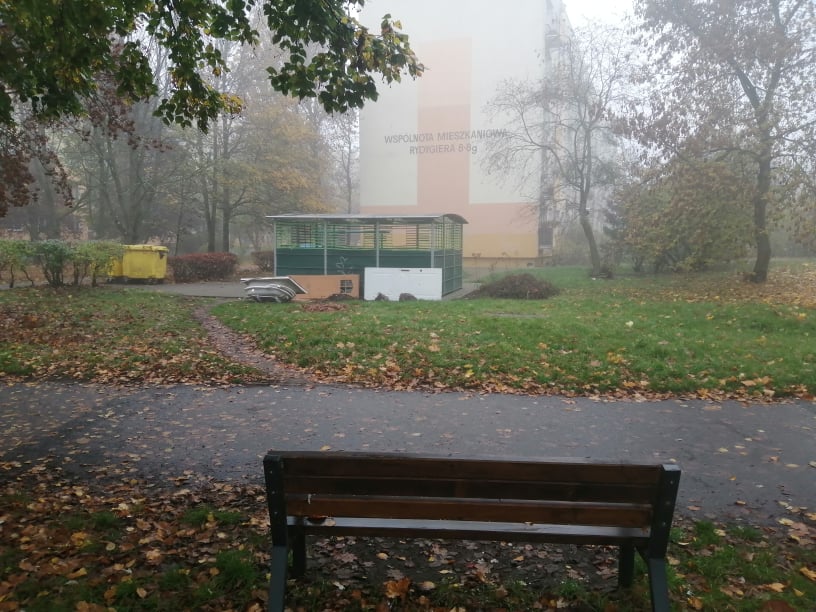 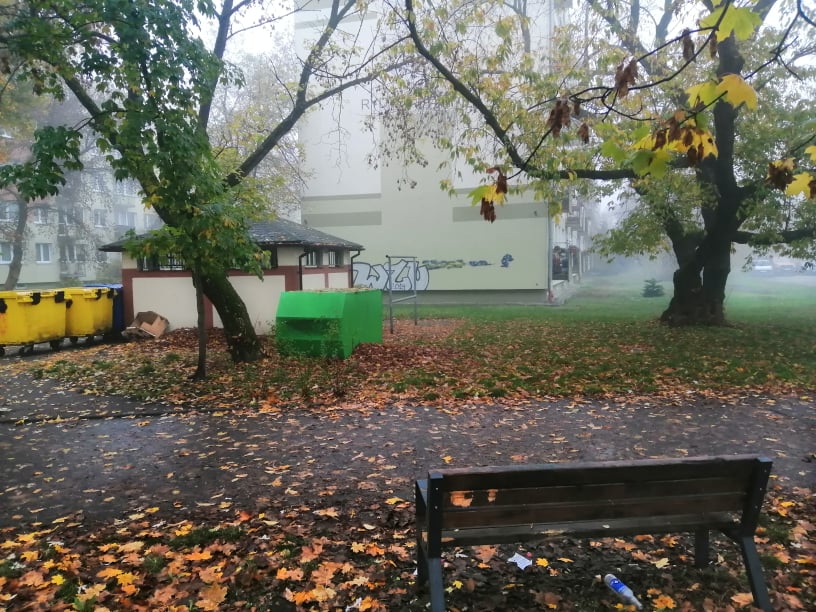 